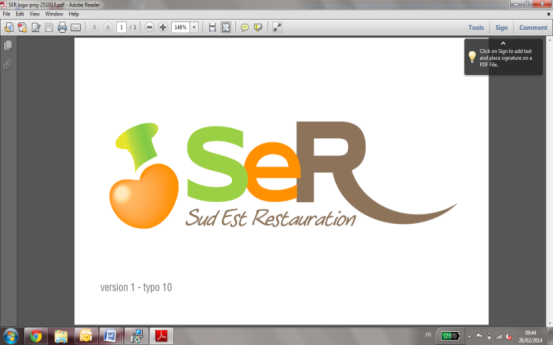 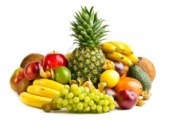 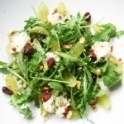 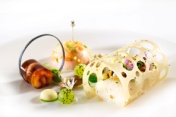 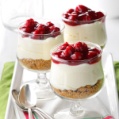 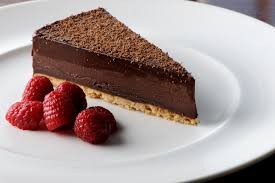 Menu du 15 au 21 mai 2023 OVENom :Menu MIDIMenu SOIRLundi 15/05Maquereaux à la moutardeSauté de veau à la Catalane (oignons rouges, chorizo, tomates)Macaronis et champignonsBleu  Flan pâtissier Salade de perle Bouchée à la reine  Fromage blanc Fruit Mardi 16/05Salade de tomates Marmite du PêcheurRiz / poêlée de courgettesFromage blanc Compote Salade verteCroque fromagePoêlée pesto Comté Liégeois vanilleMercredi 17/05Radis beurre Saucisson à cuire au vin rougePommes de terre vapeurBrie Tarte aux poiresTabouléMoussakaFromage blancCrème praliné        Jeudi 18/05Salade MechouiaBoulette d’agneauSemoule Légumes tajine Petits suisses Fruit Assiette de charcuterie Gratin de pâtes Kiri Crêpe au chocolat Vendredi 19/05Salade de betterave et mais Poisson du marché sauce hollandaise Boulgour  Haricots plats en persilladeTome blanche Mousse à la noix de CocoCarottes râpées Tomate farcie Fromage blanc Semoule au laitSamedi 20/05Fromage de tête et cornichonPoulet rôti thym et romarin Frites Fromage blanc Fruit Salade composée Tarte chèvre provençale Buche de chèvre Flan au caramelDimanche21/05Asperges à la mayonnaiseCarbonnade de bœuf Petit pois carotte Camembert Pâtisserie Coleslaw Saucisson brioché Samos Salade de fruit 